Help for CSE687 – OOD Project #1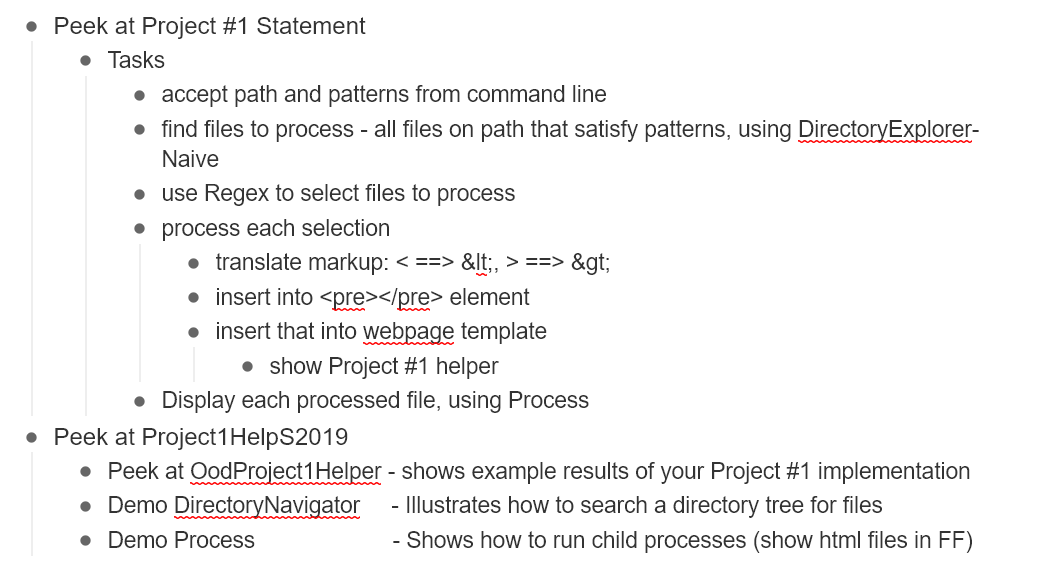 